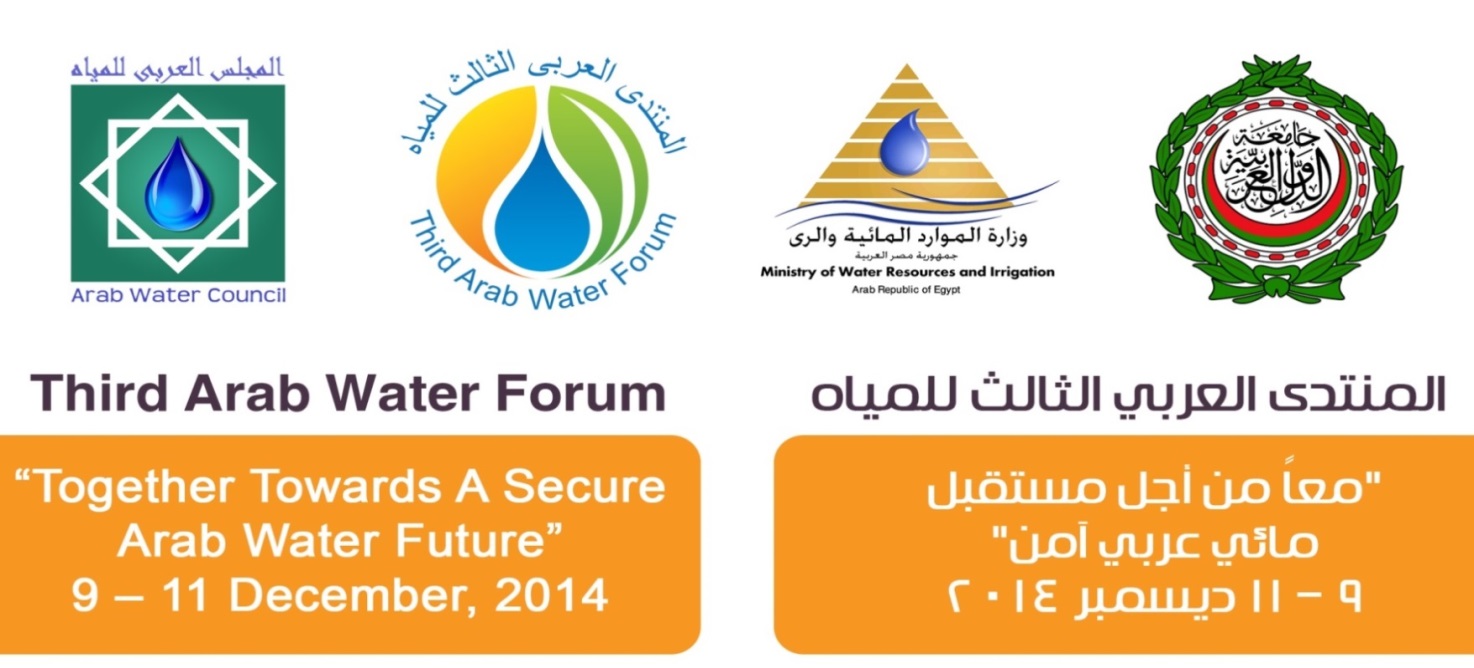 Title اللقبFirst Nameالأسم الأولFamily Nameاسم العائلةNationalityالجنسية OccupationالمهنةOrganizationجهة العملAddressالعنوانCityالمدينةCountryالدولةPhoneالهاتفFaxالفاكسCell PhoneالجوالEmailالبريد الإلكترونى                               Registration Feesرسوم التسجيل   Before November 15th,  2014 & On-Site RegistrationBefore November 15th,  2014 & On-Site Registration       رسوم التسجيل قبل 15 نوفمبر 2014 و أثناء المؤتمر        رسوم التسجيل قبل 15 نوفمبر 2014 و أثناء المؤتمر AWC Member                                     450 USDأعضاء المجلس                                450 دولار   Non-Member                                      500 USDغير الأعضاء                                      500 دولارYouth (under 30 years)                    120 USDالشباب تحت 30 سنة                      120 دولار One Day Registration                       200 USDتسجيل يوم واحد                             200 دولار Institutions & Research Centers     250 USD المعاهد و المراكز البحثية                 250 دولارAfter November 15th,  2014 & On-Site RegistrationAfter November 15th,  2014 & On-Site Registration                 رسوم التسجيل بعد 15 نوفمبر و أثناء المؤتمر                    رسوم التسجيل بعد 15 نوفمبر و أثناء المؤتمر   AWC Member                                       500 USDأعضاء المجلس                                500 دولارNon-Member                                        550 USDغير الأعضاء                                      550 دولارYouth (under 30 years)                      150 USDالشباب (تحت سن 30 سنة)          150 دولار           One Day Registration                          250 USD تسجيل يوم واحد                            250  دولار Institutions & Research Centers        300 USD المعاهد و المراكز البحثية                300 دولارPayment in USD or equivalent in Egyptian Poundsالدفع بالدولار أو ما يعادلها بالجنية المصرى Payment Methodطريقة الدفعPayable check to Arab Water Councilشيك باسم المجلس العربى للمياهBank Transfer to Bank Misr, Abbas El Akkad Branch. Arab Water Council Account, US$ 466-120-9681L.E. 466-1302679. Swift Code: BMISEGCXXXXتحويل بنكى إلى بنك مصر, فرع عباس العقاد,حساب باسم المجلس العربى للمياه دولار 466-120-9681بالجنية المصرى : 466-1302679 . سويفت  كود: BMISEGCXXXXCancellation Policyشروط الإلغاءBefore October 15th‎Full refund استرداد كاملقبل 15 أكتوبرOctober 15th– November 30th20 % Cancellation fee20 % رسوم إلغاء15أكتوبر – 30 نوفمبرAfter November 30th‎100 % Cancellation fee100 % رسوم إلغاءبعد 30 نوفمبرContact Informationمعلومات الإتصالThe 3rd Arab Water Forum Organizing Committee Registration CommitteeThe Arab Water Council Address: 9 Al-Mokhayam Al-Da'em St., Al-Hay Al-Sades, Nasr City, Cairo, EgyptTel: +20 2 2402 3253 - 2402 3276Fax: +20 2 2260 0218 – 2260 0683  E-Mail:	awf@arabwaterforum.org   Website: www.arabwatercouncil.org/3rdAWF اللجنة المنظمة للمنتدى العربى الثالث للمياهلجنة التسجيلالمجلس العربي للمياهالعنوان: 9 شارع المخيم الدائم، الحي السادس, مدينة نصر, القاهرة ,  جمهورية مصر العربيةالهاتف: 3267 2402 - 3253 2402 2 20+الفاكس: 0683 2260 - 0218 2260 2 20+البريد الإلكترونى: awf@arabwaterforum.org     الموقع الإلكترونى: www.arabwatercouncil.org/3rdAWFKindly complete registration form and send it at:  registration@arabwatercouncil.org برجاء إستكمال إستمارة التسجيل و إرسالها إلى: registration@arabwatercouncil.org